Materion pwysigYsgrifennwch y teitl Materion pwysig.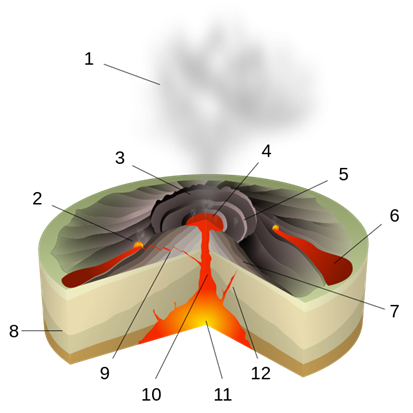 Tynnwch lun o losgfynydd tarian a’i labelu. Wrth ba fath o ffin platiau mae llosgfynyddoedd tarian i’w cael? Ble arall maenn nhw i’w cael?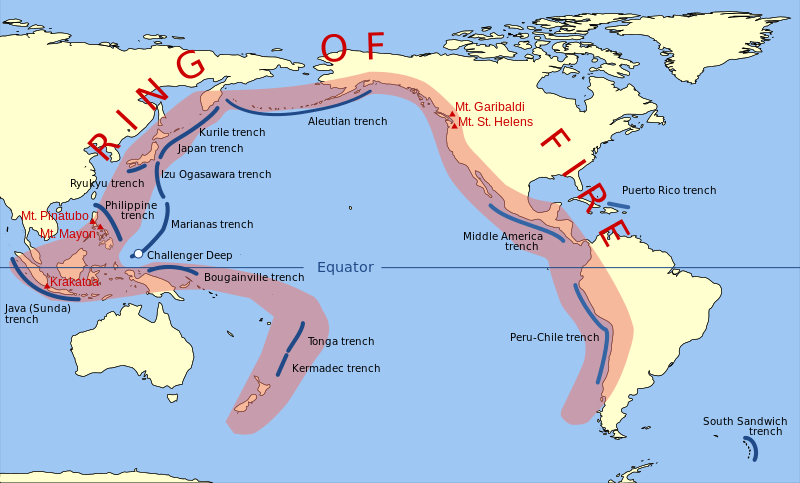 Beth yw prif nodweddion y magma sydd mewn llosgfynydd tarian?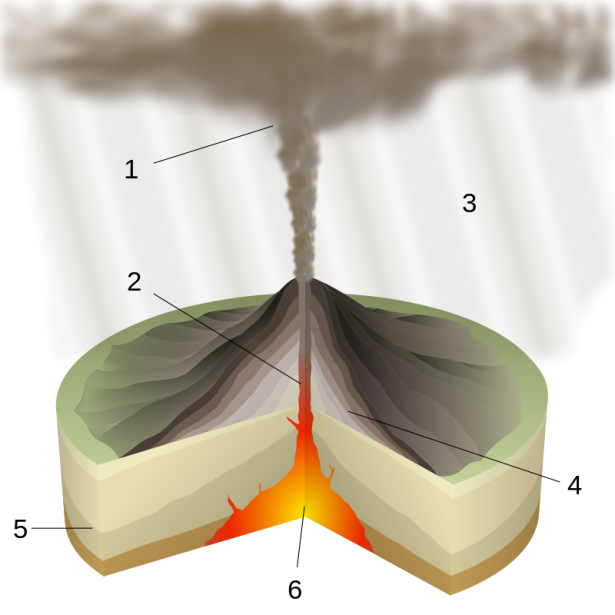 Tynnwch lun o losgfynydd côn cyfansawdd a’i labelu.Wrth ba fath o ffin platiau mae llosgfynyddoedd côn cyfansawdd i’w cael?Beth yw prif nodweddion y magma sydd mewn llosgfynydd côn cyfansawdd?Gwnewch restr o’r peryglon sydd ger llosgfynyddoedd.Beth mae’r graff uchod yn ei ddweud wrthych chi am sut mae llosgfynyddoedd yn gallu gwneud i’r hinsawdd newid?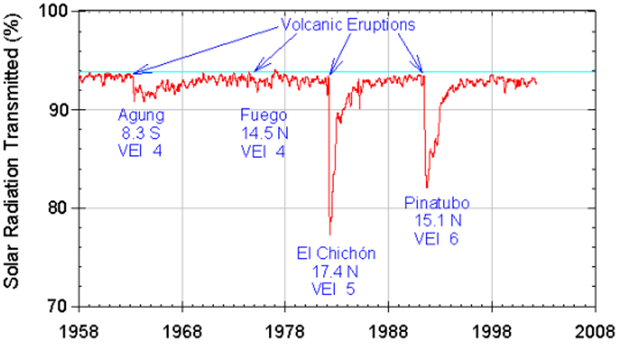 Gwnewch dabl i ddangos y gwahaniaethau a’r tebygrwydd rhwng llosgfynydd tarian a llosgfynydd côn cyfansawdd.Ble mae’r ‘Cylch Tân’?Beth yw’r ‘Cylch Tân?PenderfyniadauYsgrifennwch y teitl Penderfyniadau a dychmygwch eich bod yn gyfrifol am dref neu ddinas sydd ger un o’r llosgfynyddoedd sydd yn erthygl 2, e.e. Mynydd Vesuvius neu . Mae 3 miliwn o bobl yn byw yn yr ardal beryglus o gwmpas Vesuvius ac mae dros 20 miliwn yn byw yn yr ardal beryglus o gwmpas .Gwnewch lun o’r diagram canlynol a’i ddefnyddio i’ch helpu chi i ateb cwestiwn 25a. Eglurwch beth yw seismograff ac eglurwch: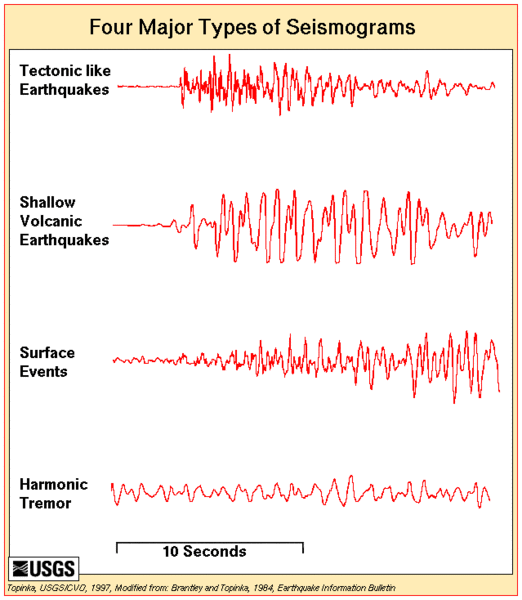 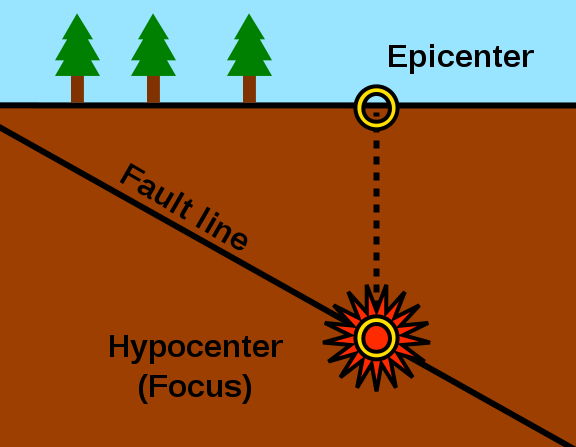 Sut gall tonnau C ac E helpu i achub bywydau os bydd daeargryn?Sut gall seismograff helpu i ragfynegi bod llosgfynydd ar fin ffrwydro?Sut gallech chi ddefnyddio seismomedr i’ch helpu chi i warchod pobl sy’n byw yn eich ardal chi?Ym mha ffordd arall gallech chi ragfynegi bod llosgfynydd ar fin ffrwydro?Sut gallai technoleg gwybodaeth fodern eich helpu chi i wneud pobl yn fwy diogel?Pam mae’n bwysig gwneud mapiau o leoliad mwyaf tebygol peryglon?Beth yw ystyr tynnu ‘llinell goch’?Gwnewch restr o dan y teitl ‘Atal’. Ynddi, ysgrifennwch gynifer â phosib o’r pethau byddech chi’n eu gwneud er mwyn atal trychineb pan fydd llosgfynydd yn ffrwydro’n ofnadwy.Ysgrifennwch y teitl Cynllunio a gwnewch restr wedi’i rancio (y rhai pwysicaf yn gyntaf) o ddriliau y dylai pawb eu  hymarfer.  Ai gwagio’r ardal yw’r peth pwysicaf ar eich cynllun?Cyfiawnhewch pam mae’n bwysig iawn.Disgrifiwch a chyfiawnhewch bethau sydd uwch ei ben.Disgrifiwch a chyfiawnhewch bethau sydd o dano .TebygrwyddGwahaniaethau